Publicado en  el 01/04/2014 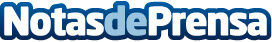 Más de 6 millones de personas se benefician de proyectos sociales gracias a la “X Solidaria”Gracias a más de 10 millones de personas contribuyentes solidarias que marcaron la casilla de Actividades de Interés General consideradas de Interés Social, en 2013 se ha conseguido recaudar la cifra histórica de 278.918.000 millones de euros. En 2014 se pondrán en marcha 1.135 programas que aportarán un beneficio social a casi 6 millones de personas en situación de vulnerabilidad o en riesgo de exclusión social.Datos de contacto:Fundación AteneaNota de prensa publicada en: https://www.notasdeprensa.es/mas-de-6-millones-de-personas-se-benefician-de_3 Categorias: Solidaridad y cooperación http://www.notasdeprensa.es